 СОВЕТ  ДЕПУТАТОВ  СТАРОДРАЧЕНИНСКОГО   СЕЛЬСОВЕТАЗАРИНСКОГО   РАЙОНА   АЛТАЙСКОГО  КРАЯ	   Р Е Ш Е Н И Е     проект     00.00.2021									 		  №  0с. СтародрачениноОб утверждении отчета «Об исполнениибюджета муниципального образованияСтародраченинский сельсовет Заринского района Алтайского края за 2020 год»         В соответствии с пунктом 2 статьи 21  Устава муниципального образования Стародраченинский сельсовет Заринского района Алтайского края, статьей 34 Положения о бюджетном процессе и финансовом контроле в муниципальном образовании Стародраченинский сельсовет Заринского района Алтайского края, Совет депутатов Стародраченинского сельсоветаРЕШИЛ:1.  Утвердить отчет «Об исполнении бюджета муниципального образования Стародраченинский сельсовет Заринского района Алтайского края за 2020 год» (прилагается).         2. Настоящее решение обнародовать на информационном стенде   Администрации Стародраченинского сельсовета.                3.  Контроль за исполнением  настоящего решения возложить на постоянную комиссию Совета депутатов Стародраченинского сельсовета  по бюджетной,  налоговой и кредитной политике.	Глава сельсовета                                                                                   А.С. Шаманаев                                      ОТЧЕТоб исполнении бюджета муниципального образования Стародраченинский сельсовет Заринского района Алтайского края за  2020 годТаблица 1Исполнение бюджета по доходам, расходам  и источникам финансирования дефицита бюджета муниципального образования Стародраченинский сельсовет Заринского района Алтайского края за  2020 годтыс. руб.ПРИЛОЖЕНИЕк решению Совета депутатовСтародраченинского сельсоветаот  Наименование показателейУточненный план годаИсполнение за  2020 год123ДОХОДЫНалоговые доходы565594,9в том числеНалог на доходы физических лиц3131,6Налог на имущество физических лиц6766,1Земельный налог464494Государственная пошлина за совершение нотариальных действий должностными лицами органов местного самоуправления, уполномоченными в соответствии с законодательными актами Российской Федерации на совершение нотариальных действий33,2Неналоговые доходы974972,5в том числеДоходы от сдачи в аренду имущества, находящегося в оперативном управлении органов управления сельских поселений и созданных ими учреждений (за исключением имущества муниципальных бюджетных и автономных учреждений)2424,4Доходы, поступающие в порядке возмещения расходов, понесенных в связи с эксплуатацией имущества950948,1Безвозмездные поступления, всего50795078,9в том числеДотации бюджетам сельских поселений на поддержку мер по обеспечению сбалансированности бюджетов1748,11748,1Дотации бюджетам сельских поселений на выравнивание бюджетной обеспеченности из бюджетов муниципальных районов589,7589,7Субсидии бюджетам бюджетной системы Российской Федерации (межбюджетные субсидии)1208,51208,5Субвенции бюджетам сельских поселений на выполнение передаваемых полномочий субъектов Российской Федерации11,911,9Субвенции бюджетам сельских поселений на осуществление первичного воинского учета на территориях, где отсутствуют военные комиссариаты88,688,6Межбюджетные трансферты, передаваемые бюджетам муниципальных образований на осуществление части полномочий по решению вопросов местного значения в соответствии с заключенными соглашениями711,6711,6Прочие межбюджетные трансферты, передаваемые бюджетам сельских поселений369,4369,4Прочие безвозмездные поступления от негосударственных организаций в бюджеты сельских поселений170170Поступления от денежных пожертвований, предоставляемых физическими лицами получателям средств бюджетов сельских поселений181,2181,1ВСЕГО ДОХОДОВ66186646,3РАСХОДЫ01 Общегосударственные вопросы1321,81320,90104 Функционирование Правительства Российской  Федерации, высших исполнительных органов государственной власти субъектов Российской Федерации, местных администраций666,6666,30113 Другие общегосударственные вопросы655,2654,602 Национальная оборона88,688,60203 Осуществление первичного воинского учета на территориях, где отсутствуют военные комиссариаты88,688,603 Национальная  безопасность и правоохранительная деятельность330309 Защита населения и территорий от чрезвычайных ситуаций природного и техногенного характера, гражданская оборона3304 Национальная экономика777,9777,90401 Общеэкономические вопросы73,173,10409 Дорожное хозяйство (дорожные фонды)699,6699,60412 Другие вопросы в области национальной экономики5,25,205 Жилищно-коммунальное хозяйство1831,61828,70502 Коммунальное хозяйство1025,11022,20503 Благоустройство806,5806,508 Культура, кинематография           2543,12541,60801 Культура1733,11731,60804 Другие вопросы в области культуры, кинематографии810810ВСЕГО РАСХОДОВ65666560,7Источники финансирования дефицита бюджета муниципального образования Стародраченинский сельсовет Заринского района                                    Алтайского края,  всего5285,6в том числеизменение остатков средств5285,6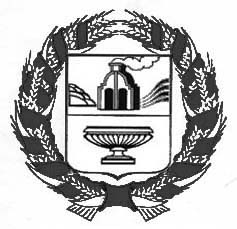 